Волонтёрский отряд МБОУ СОШ №20 им. Героя Советского Союза А.А. Лазуненко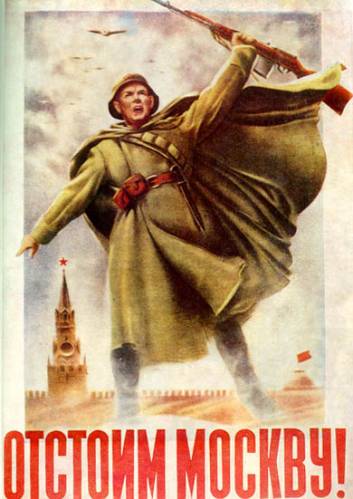 Наш девиз:Светить всегда, гореть везде, мы будем вечно помнить о войне!Навечно память о войне мы в сердце сохраним!!!